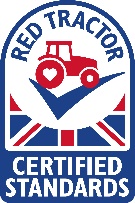 HEALTH AND PERFORMANCE REVIEW - SHEEPIt is a requirement that you annually complete a review of health and performance records.  This must comprise of a review of mortality records (and possible reasons for mortality); reason for treatment (taken from the medicine records) and abattoir feedback (where provided).  Below is a template that covers all of the information you must complete.  You may use a different template, but equivalent information must be provided.Health problem data collation (annual tally)Use this table to tally the treatments given that did not form part of the routine management of stock, and any deaths/ culls or feedback from a vet/ abattoir that may be attributable to a health problem. Mortality data collationCollating the total mortalities by age category is useful alongside collating by health problem.  Top issues to act uponHaving reviewed your records and collated data, identify the Key issues in your flock.  You must consider the actions to be taken, and where appropriate act upon them.Comments/ Vet comments ConditionConditionAnimals TreatedMortalitiesMortalitiesMortalitiesAbattoir/ Vet FeedbackCommentsConditionConditionAnimals TreatedDiedEuthanasedCulledAbattoir/ Vet FeedbackCommentsLameness - EwesLameness - EwesLameness - LambsLameness - LambsMetabolic diseaseMetabolic diseaseClostridial diseaseClostridial diseaseInfectious diseaseInfectious diseaseParasitesScabParasitesFlystrikeParasitesFlukeParasitesWormsEwe SpecificAbortionEwe SpecificProlapseEwe SpecificDifficult LambingEwe SpecificBarrenEwe SpecificMastitisOtherUnknown          LambsCongenital Defect          LambsStarvation/ Exposure          LambsOrf          LambsJoint illOtherUnknown TallyCommentsLambs Born deadLambs Lost to approx.. 7 daysLambs Lost 7 days to weaningLambs Lost post-weaningEwesEwesTotalIssueBrief explanationActions already takenActions to be taken123Review completed by:Date: